※ Please use the next page if the space is not enough ※ Further details about the project can be attached and that will be considered during the review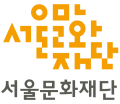 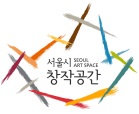 Seoul Dance Center Rental Application FormSeoul Dance Center Rental Application FormSeoul Dance Center Rental Application FormProject TitleName and ContactRental Room(1st preference)Rental Room(2nd preference)ChoreographerMain Cast※detailed list can be attachedPeriodMain Staff※detailed list can be attachedNo. of ParticipantProject Fee※if applicableHostSupport※if applicablePublic Funding※Please write the Funding name and the amount,if the public funding has been received or planning to receive.※Please write the Funding name and the amount,if the public funding has been received or planning to receive.※Please write the Funding name and the amount,if the public funding has been received or planning to receive.PurposePurposePurposePurposePlotPlotPlotPlotCareer (Profile, Portfolio)Career (Profile, Portfolio)Career (Profile, Portfolio)Career (Profile, Portfolio)